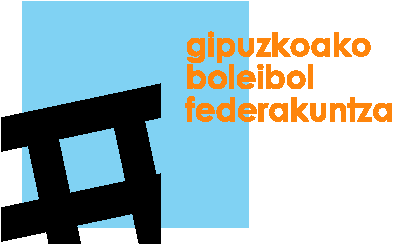 GIPUZKOAKO BOLEIBOLA FEDERAZIOAFEDERACIÓN GIPUZKOANA DE VOLEIBOLCURSO DE ARBITROS ESCOLARESESKOLAKO EPAILEEN IKASTAROACurso Árbitros Escolares Datak/Fechas: 24 de febrero, 3 y 10 de marzo 2018Lekua/ Lugar: Polideportivo  Pío BarojaOrdutegia/Horario: 10:00 – 13:30h. Irakasleak/Profesorado: AMAIA TRUEBA AGIRREBEÑAPLANING:24-02-18 -  REGLAMENTO -I03-03-18 – REGLAMENTO – II / SEÑALES / ACTAS10/03/18 – EXAMEN TEÓRICO17-03-18 – EXAMEN PRÁCTCOIZEN EMATEAIZENA____________________________ ABIZENAK________________________________________________________________JAIO DATA ___________________________ NAN________________________________KLUB/TALDE______________________________________________________________Telf_________________________/ Email: ______________________________________